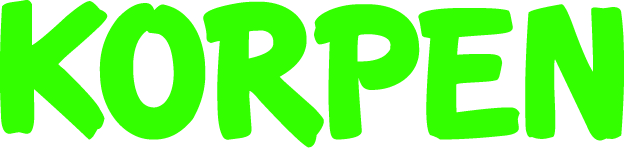 Lunds Motionsidrottsförening Verksamhetsberättelse 2021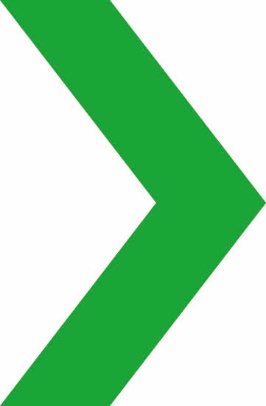 Föreningen År 2021 startade precis som 2020 i pandemins tecken och all verksamhet låg nere under våren.När sommaren kom gick livet in i mer i det normala och hoppet föddes igen.Vi startade upp fotbollen och vattengymnastiken igen vilket inte drabbades när smittalen gick upp igen utan vi kunde fullfölja höstterminens program.större antal medlemmar och intäkter. Den 31 december 2021 var antalet anslutna personliga medlemmar 585 st. jämfört med förra årets ca 557 st. I mars slutade Ronja Lundgren som tidigare arbetstränat och vikarierat för Anette Wirén sin anställning hos föreningen. Förutom en kort period då en ekonomistudent togs in för att ta hand om bokföringen sköttes ekonomin av frivilliga i styrelsen.I mitten av oktober anställdes Peter Axelsson som kanslist på timbasis.Det här gjorde vi 2021 i våra sektionerBouleSektionen har under året 2021 inte haft någon verksamhet. Vi är många som tillhör riskgrupper. Styrelsen har haft följande sammansättning:Ordförande Berth LindelöfEkonomiansvarig Lars-Åke SvenssonSekreterare Lena NilssonLedamot Hans Ådren Herrfotbollssektionen Verksamhetsberättelse för fotbollssektionen 2021Korpen i Lund.Pga. restriktioner blev det tyvärr bara en enkelserie som startade 09/08 och höll på till sista veckan i september.Matcherna spelades på plan 1, 2 och 3, mellan 17.30 och 20.30.30 lag hade anmält sig, det blev tre serier, tio lag i varje, nästan 20 nya lag.Vädret var inte det bästa, pga. mörkret som kom tidigt, fick vissa matcher kortas ner till 2x20 min, vilket gick utan större problem.Lundacupen intrigerades i seriespelet, blev inte riktigt bra, lag fick spela 3 matcher på en vecka.Segrare i div 1, NationalekonomernaSegrare i div 2, Seven Little BirdsSegrare i div 3, Korpe DiemLundcupens final spelades fredagen den 1/10, domaren bröt matchen efter ca 19 min, så ingen segrare koradesSammanfattningsvis, gick allt bra, nu hoppas vi att vi kan spela även 2022, då utan restriktionerFotbollsansvarigaChrister/MichaelUndertecknad har varit på Klostergården varje måndag till torsdag, så att restriktioner från FHM efterföljdes.Christer MårtenssonVattengympaVattengympan har bedrivits under hösten 2021 då våren var inställd på grund av pandemin.Vi hade sju grupper med över 100 deltagare. Vattengympan startade vecka 33 och höll på till vecka 50, totalt 18 gånger som leddes av Christina, Agneta, Camilla samt Eliza.Alla som deltagit är nöjda och belptna med att få gympa i ca 32 gradigt vatten och kommer gärna tillbaka under 2022InnebandyVerksamhetsberättelse 2021/2022Efter två förkortade säsonger på grund av pandemin lyckades innebandyn vara igång med verksamheten under hela perioden, vilket innebär september-april. Under denna period var det planerat att spelas 50 grundseriematcher samt final och bronsmatch, dessvärre ledde ett sent avhopp mitt i serien plus några walkovers till att denna siffra landade på drygt 40.I sin helhet får detta anses som ett lyckat år då intresset bland de resterande lagen har varit högt. Ett orosmoment inför nästa år är att vi avslutar serien med endast 4 lag.Sammansättning 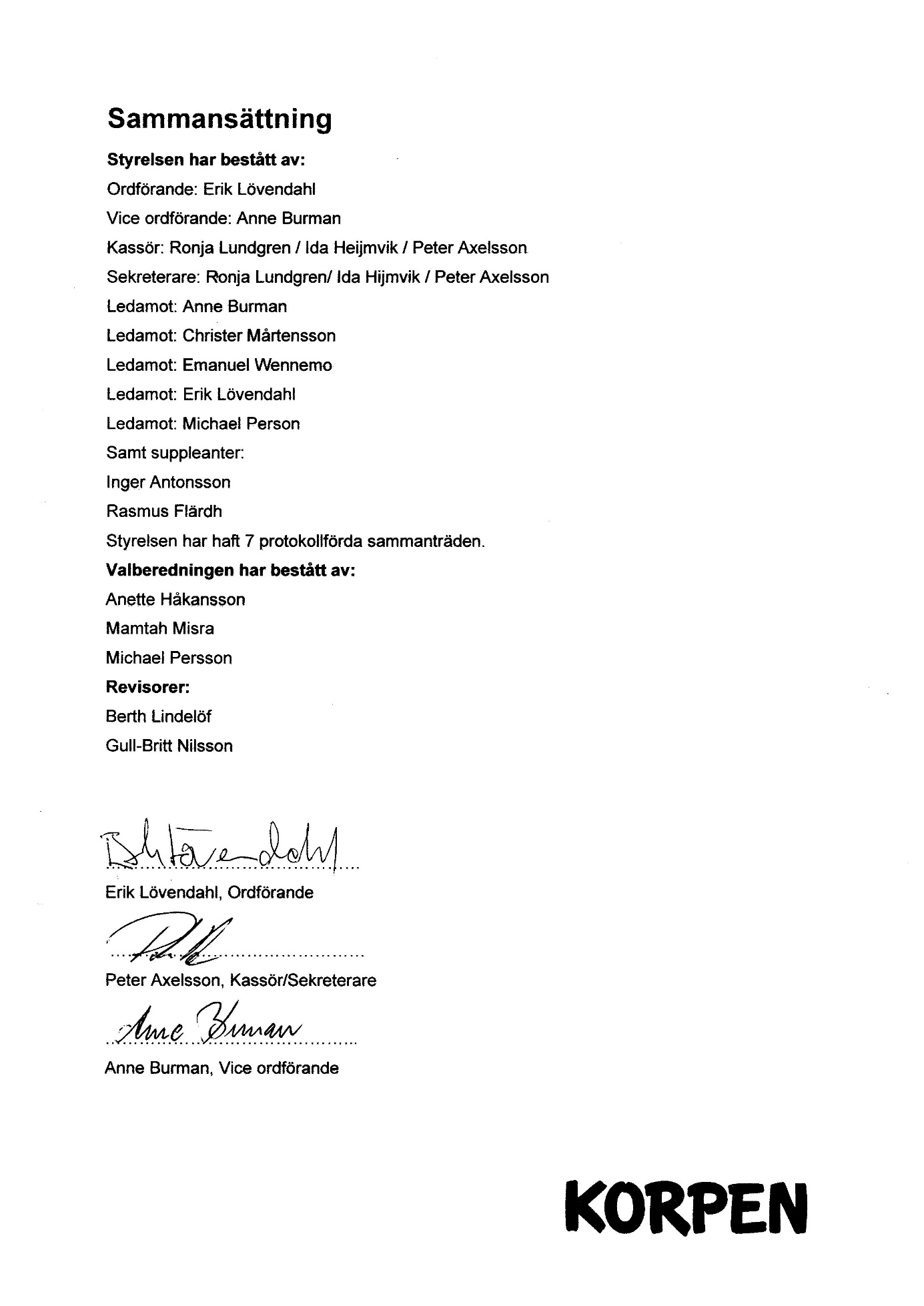 Resultaträkning och balansrapportResultaträkningBalansräkningTillgångarFöreningskonto 		238 505,27Kassa 			179Kundfordringar		0Skattekonto			68 158 Förutbetalda kostnader		2 870Summa tillgångar 		309 712,27Eget kapitalBalanserat vinst/förlust		-92 183,31Årets resultat 		-110 673,96SkulderEj inlösta presentkort 		-8 210Leverantörsskulder 		0Skatteskulder		-2 256Personalskatt, sociala avg		-96 389Revisionskostnad 		-4 408Summa skulder och eget kapital 	-309 712,27Kommentar till balansräkning:Verksamhetsåret och räkenskapsåret omfattar kalenderår (1/1–31/12) i enlighet med förbundets stadgar med årsmöte senast i mars. Styrelsens arbetsår omfattar tiden frånårsmöte till och med årsmötet följande år.Tillgångar är de belopp föreningen disponerar verksamhetsårets sista dag. Pengarnakan finnas i en kassa i form av kontanter eller på föreningens bankkonto. Bland tillgångar tas också upp eventuella obetalda intäktsfakturor.Skulder och eget kapital är en beteckning på det bokföringsmässiga samlade ”resultatet”genom alla år, det vill säga där summeras varje år. Det är föreningens eget kapitaloch skuld till dess medlemmar. Där tas också eventuella obetalda skuldfakturor upp. Revisionsberättelse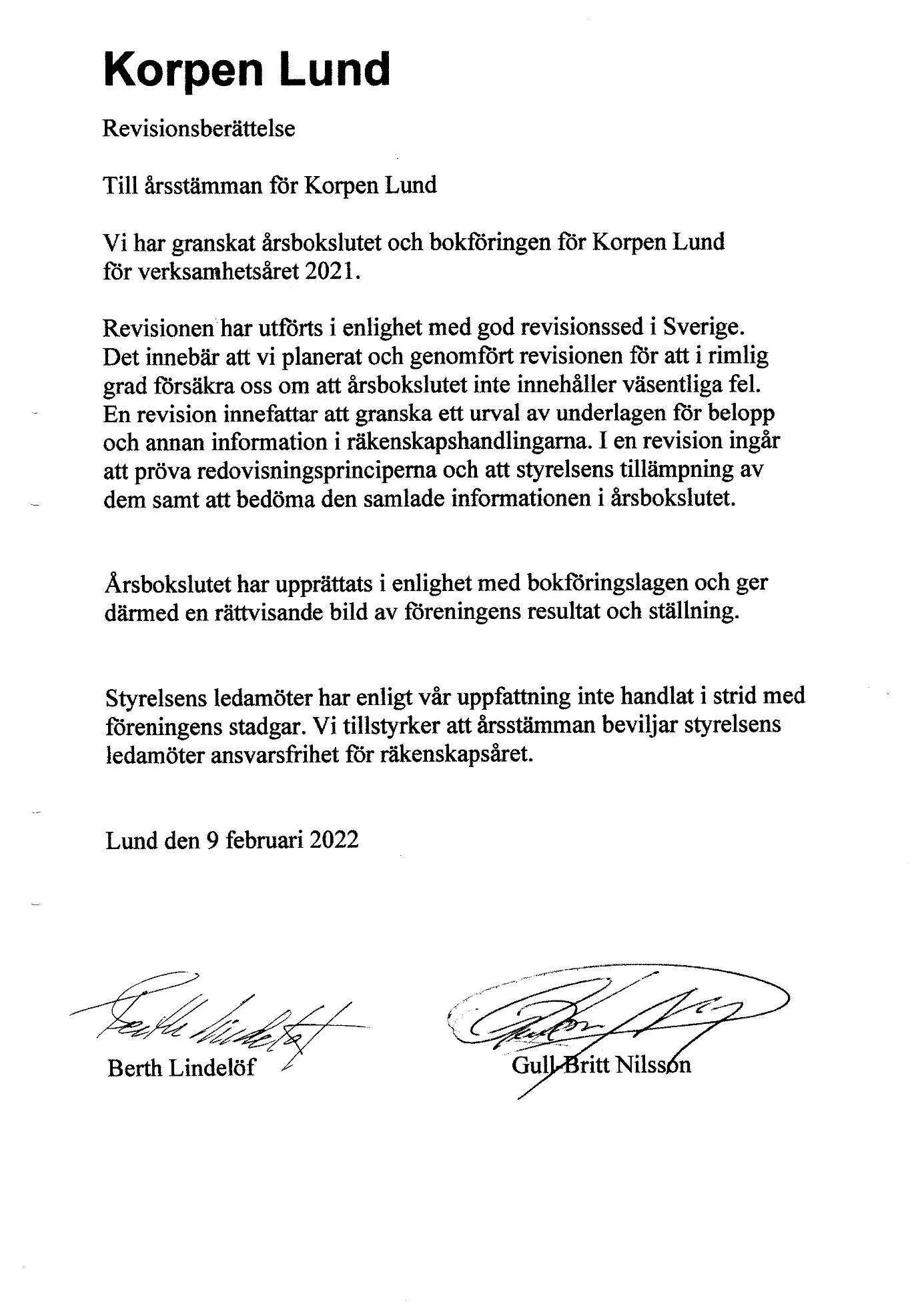 Resultaträkning2021IntäkterMedlemsavgifter225 856Vattengympa40 580Boule0Innebandy3 000Fotboll87 700Statligt stöd199 993Kommunalt bidrag och Coronastöd22 592 Lönebidrag80 952Övriga intäkter26794Summa intäkter687 473KostnaderVattengympa-9 208Boule0Innebandy-0Fotboll -1 150Lokalhyror-124 190Förbruknings mtrl-415Ekonomiprogram-7983Kontorsmaterial-11 274Tele-4466Porto-1 200Möteskostnader-741Revisorsarvode-4 408Reklam-5 582Bankkostnader-9 107Föreningsavgifter-32 323Personalkostnader, sociala kostnader försäkringar etc-370 220Summa kostnader-576 685Räntekostnader för skatter och avgifter-156Verksamhetens resultat110 674